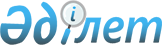 Об определении потребности в подготовке кадров с высшим образованием в 1999/2000 учебном годуРаспоряжение Премьер-Министра Республики Казахстан от 22 января 1999 года № 4а-р

      Для формирования государственного образовательного заказа на подготовку специалистов с высшим образованием в 1999/2000 учебном году: 

      1. Всем министерствам, акимам областей, гг. Астаны, Алматы, государственным комитетам и ведомствам в срок до 15 марта 1999 года определить и представить в Агентство Республики Казахстан по экономическому планированию предложение по потребности в подготовке кадров с высшим образованием по профилям в соответствии с классификатором (перечнем) специальностей согласно приложению 1. 

      Сноска. В пункт 1 внесены изменения - распоряжением Правительства РК от 18 марта 1999 г. N 33 R990033_ . 

      2. Утвердить рабочую группу по определению государственного образовательного заказа по подготовке специалистов с высшим образованием в составе согласно приложению 2. 

      Рабочей группе в срок до 20 февраля 1999 года внести в Агентство Республики Казахстан по экономическому планированию предложения по объему образовательного заказа в разрезе специальностей в пределах средств, предусмотренных в республиканском бюджете на 1999 год. 

      Сноска. В пункт 2 внесены изменения - распоряжением Правительства РК от 18 марта 1999 г. N 33 R990033_ . 

      3. Агентству Республики Казахстан по экономическому планированию совместно с Министерством науки и высшего образования Республики Казахстан в срок до 1 апреля разработать и внести проект постановления Правительства Республики Казахстан "Об утверждении государственного образовательного заказа на подготовку специалистов с высшим образованием на 1999/2000 учебный год" в установленном порядке. 

      Сноска. В пункт 3 внесены изменения - распоряжением Правительства РК от 18 марта 1999 г. N 33 R990033_ . 

      4. Контроль за исполнением настоящего распоряжения возложить на Первого заместителя Премьер-Министра Республики Казахстан Джандосова У.А. 



 

        Премьер-Министр 

 

                                                       Приложение 1                                             к распоряжению Премьер-Министра                                                   Республики Казахстан                                               от 22 января 1999 года № 4а-р 



 

              Классификатор (перечень) специальностей высшего                    образования Республики Казахстан ____________________________________________________________________________|Номер|  Наименование группы |  Шифр  |           Наименование              || п/п |    спец-тей (шифр)   |        |          специальностей             ||_____|______________________|________|_____________________________________|| 01  |Естественно-научные   |  0101  |Математика                           ||     |специальности         |  0102  |Прикладная математика                ||     |(0100)                |  0103  |Механика                             ||     |                      |  0104  |Физика                               ||     |                      |  0105  |Информатика                          ||     |                      |  0106  |Астрономия                           ||     |                      |  0107  |Химия                                ||     |                      |  0108  |Биология                             ||     |                      |  0109  |Экология и природопользование        ||     |                      |  0110  |География                            ||     |                      |  0111  |Гидрология                           ||     |                      |  0112  |Метеорология                         | |     |                      |  0113  |Междисциплинарная прикладная         | |     |                      |        |математика                           | |     |                      |  0114  |Геоботаника                          ||_____|______________________|________|_____________________________________|| 02  |Гуманитарные          |  0201  |Философия                            ||     |специальности         |  0202  |Политология                          ||     |(0200)                |  0203  |Всемирная история                    ||     |                      |  0204  |История Казахстана                   ||     |                      |  0205  |Международные отношения              ||     |                      |  0206  |Страноведение                        ||     |                      |  0207  |Социология                           ||     |                      |  0208  |Археология и этнология               ||     |                      |  0209  |Психология                           ||     |                      |  0210  |Журналистика                         ||     |                      |  0211  |Международная журналистика           ||     |                      |  0212  |Казахский язык и литература          ||     |                      |  0213  |Русский язык и литература            ||     |                      |  0214  |Переводческое дело                   ||     |                      |  0215  |Иностранная филология (с указанием   ||     |                      |        |языка или региона); два иностранных  ||     |                      |        |языка                                ||     |                      |  0216  |Правоведение                         ||     |                      |  0217  |Международное право                  ||     |                      |  0218  |Религиоведение                       ||     |                      |  0219  |Архивоведение                        ||     |                      |  0220  |Литературное творчество              ||     |                      |  0221  |Востоковедение                       ||     |                      |  0222  |Культурология                        ||_____|______________________|________|_____________________________________|| 03  |Специальности         |  0301  |Математика;                          ||     |образования           |        |математика и физика                  ||     |(0300)                |  0302  |Физика                               ||     |                      |  0303  |Биология;                            ||     |                      |        |биология и химия;                    ||     |                      |        |биология, педагогика и психология    ||     |                      |  0304  |Химия                                ||     |                      |  0305  |География                            |  |     |                      |  0306  |История;                             ||     |                      |        |история, казахский язык и литература;||     |                      |        |история, русский язык и литература;  ||     |                      |        |история и география;                 ||     |                      |        |история, основы права и экономики    ||     |                      |  0307  |Казахский язык и литература;         ||     |                      |        |казахский язык и литература          ||     |                      |        |русский язык и литература;           ||     |                      |        |казахский язык и литература,         ||     |                      |        |иностранный язык                     ||     |                      |  0308  |Казахский язык и литература в школах ||     |                      |        |с неказахским языком обучения        ||     |                      |  0309  |Русский язык и литература;           ||     |                      |        |русский язык и литература,           ||     |                      |        |иностранный язык                     ||     |                      |  0310  |Русский язык и литература в школах с ||     |                      |        |нерусским языком обучения            ||     |                      |  0311  |Физическая культура и спорт          ||     |                      |  0312  |Начальная военная и физическая       ||     |                      |        |подготовка                           ||     |                      |  0313  |Профессиональное обучение            ||     |                      |        |(по профилю)                         ||     |                      |  0314  |Педагогика и психология;             ||     |                      |        |педагогика и психология,             ||     |                      |        |изобразительное искусство и черчение;||     |                      |        |педагогика и психология,             ||     |                      |        |дефектология                         ||     |                      |  0315  |Педагогика и методика начального     ||     |                      |        |обучения                             ||     |                      |  0316  |Дефектология                         ||     |                      |  0317  |Музыка и пение                       ||     |                      |  0318  |Изобразительное искусство и черчение;||     |                      |  0319  |Иностранный язык;                    ||     |                      |        |два иностранных языка                ||     |                      |  0320  |Социальная педагогика                ||     |                      |  0321  |Труд                                 ||     |                      |  0322  |Основы права и экономики             ||_____|______________________|________|_____________________________________|| 04  |Медицинские           |  0401  |Лечебное дело                        ||     |специальности         |  0402  |Педиатрия                            ||     |(0400)                |  0403  |Гигиена и эпидемиология              ||     |                      |  0404  |Стоматология                         ||     |                      |  0405  |Фармация                             ||     |                      |  0406  |Сестринское дело                     ||     |                      |  0407  |Восточная медицина                   ||     |                      |  0408  |Медико-биологическое дело            ||     |                      |  0409  |Технология фармпроизводства          ||_____|______________________|________|_____________________________________|| 05  |Ветеринарные          |  0501  |Ветеринарная медицина                ||     |специальности         |  0502  |Ветеринарная санитария               ||     |(0500)                |  0503  |Ветеринарная фармация                ||     |                      |  0504  |Ветеринарная экология                ||_____|______________________|________|_____________________________________|| 06  |Специальности         |  0601  |Музыковедение                        ||     |искусства и культуры  |  0602  |Исполнительное искусство             ||     |(0600)                |  0603  |Режиссура                            ||     |                      |  0604  |Хореография                          | |     |                      |  0605  |Сценография                          ||     |                      |  0606  |Композиция                           ||     |                      |  0607  |Операторское искусство               ||     |                      |  0608  |Живопись                             ||     |                      |  0609  |Графика                              ||     |                      |  0610  |Скульптура                           ||     |                      |  0611  |Искусствоведение                     ||     |                      |  0612  |Декоративное искусство               ||     |                      |  0613  |Дизайн (по профилю)                  ||     |                      |  0614  |Культурно-досуговая работа и органи- ||     |                      |        |зация художественного творчества     ||     |                      |  0615  |Библиотековедение и библиография     ||     |                      |  0616  |Издательское дело и редактирование   ||     |                      |  0617  |Музейное дело и охрана памятников    ||     |                      |        |истории и культуры                   ||     |                      |  0618  |Социально-культурный сервис и туризм ||     |                      |  0619  |Международный туризм                 ||     |                      |  0620  |Архитектура                          ||     |                      |  0621  |Традиционное искусство - жыр         ||_____|______________________|________|_____________________________________|| 07  |Экономические         |  0701  |Политэкономия                        ||     |специальности         |  0702  |Экономика (в социальной сфере и      ||     |(0700)                |        |отраслях                             ||     |                      |  0703  |Статистика                           ||     |                      |  0704  |Государственное и муниципальное      ||     |                      |        |управление                           ||     |                      |        |                                     ||     |                      |  0706  |Финансы и кредит                     ||     |                      |  0707  |Бухгалтерский учет и аудит           ||     |                      |  0708  |Экономика и социология труда         ||     |                      |  0709  |Экономика природопользования         ||     |                      |  0710  |Товароведение и экспертиза качества  ||     |                      |        |потребительских товаров              ||     |                      |  0712  |Экономическая кибернетика            ||     |                      |  0713  |Экономика и менеджмент на предприятии||     |                      |        |(по отраслям)                        ||     |                      |  0714  |Международные экономические отношения||     |                      |  0716  |Информационные системы в экономике   ||     |                      |  0717  |Оценка                               ||_____|______________________|________|_____________________________________|| 08  |Резервная группа      |  0801  |Таможенное дело                      ||_____|______________________|________|_____________________________________|| 09  |Менеджмент            |  0901  |Государственное управление           ||     |(0900)                |  0902  |Менеджмент (в социальной сфере и     ||     |                      |        |отраслях)                            ||     |                      |  0905  |Маркетинг и коммерция                ||     |                      |  0911  |Документоведение и документационное  ||     |                      |        |обеспечение управления               ||     |                      |  0915  |Управление трудовыми ресурсами       ||_____|______________________|________|_____________________________________|| 10  |Резервная группа      |  1001  |Технико-правовая экспертиза          ||     |                      |        |(по отраслям)                        ||_____|______________________|________|_____________________________________|| 11  |Техническая физика    |  1101  |Теплофизика                          ||     |(1100)                |  1102  |Техника и физика низких температур   ||     |                      |  1103  |Техника и физика высоких напряжений  ||     |                      |  1104  |Ядерные реакторы и энергетические    ||     |                      |        |установки                            ||     |                      |  1106  |Гидроаэродинамика                    ||     |                      |  1107  |Радиофизика и электроника            ||_____|______________________|________|_____________________________________|| 12  |Биотехнология         |  1201  |Биотехнология (по отраслям)          ||     |(1200)                |        |                                     ||_____|______________________|________|_____________________________________|| 13  |Материаловедение      |  1301  |Материаловедение и технология новых  ||     |(1300)                |        |материалов (по отраслям)             ||_____|______________________|________|_____________________________________|| 14  |Машиноведение         |  1401  |Динамика и прочность машин           ||     |(1400)                |  1402  |Повышение изностойкости и восстанов- ||     |                      |        |ление деталей машин и аппаратов      ||     |                      |        |(по отраслям)                        ||_____|______________________|________|_____________________________________|| 15  |Информационные системы|  1501  |Информационные системы (по областям  ||     |(1500)                |        |применения)                          ||_____|______________________|________|_____________________________________|| 16  |Стандартизация и      |  1601  |Стандартизация и сертификация        ||     |сертификация          |        |(по отраслям)                        ||     |(1600)                |        |                                     ||_____|______________________|________|_____________________________________|| 17  |Безопасность          |  1701  |Пожарная безопасность                ||     |жизнедеятельности     |  1702  |Эргономика и охрана труда            ||     |(1700)                |  1703  |Прикладная экология                  ||     |                      |  1704  |Инженерная защита окружающей среды   ||     |                      |  1705  |Защита в чрезвычайных ситуациях      ||     |                      |  1706  |Агроэкология                         ||_____|______________________|________|_____________________________________|| 18  |Геология и разведка   |  1801  |Геологическая съемка, поиски и       ||     |полезных ископаемых   |        |разведка                             ||     |(1800)                |  1802  |Геофизические методы поисков и       ||     |                      |        |разведки                             ||     |                      |  1803  |Геохимия, минералогия и петрология   ||     |                      |  1804  |Гидрогеология и инженерная геология  ||     |                      |  1805  |Геология нефти и газа                ||     |                      |  1806  |Технология и техника разведки        ||     |                      |        |месторождений и полезных ископаемых  ||_____|______________________|________|_____________________________________|| 19  |Горное дело           |  1901  |Маркшейдерское дело                  ||     |(1900)                |  1902  |Подземная разработка месторождений   ||     |                      |        |полезных ископаемых                  ||     |                      |  1903  |Открытая разработка полезных         ||     |                      |        |ископаемых                           ||     |                      |  1904  |Шахтное и подземное строительство    ||     |                      |  1905  |Горные машины и оборудование         ||     |                      |  1906  |Физические процессы горного          ||     |                      |        |производства                         ||_____|______________________|________|_____________________________________|| 20  |Нефтегазовое дело     |  2001  |Разработка и эксплуатация нефтяных и ||     |(2000)                |        |газовых месторождений                ||     |                      |  2002  |Проектирование, сооружение и         ||     |                      |        |эксплуатация газонефтепроводов и     ||     |                      |        |газонефтехранилищ                    ||     |                      |  2003  |Бурение нефтяных и газовых скважин   ||     |                      |  2004  |Морские и нефтегазовые сооружения    ||     |                      |  2005  |Машины и оборудование нефтяных и     ||     |                      |        |газовых промыслов                    ||     |                      |  2006  |Физические процессы нефтегазового    ||     |                      |        |производства                         ||_____|______________________|________|_____________________________________|| 21  |Электроэнергетика     |  2101  |Электрические станции                ||     |(2100)                |  2102  |Электроэнергетические системы и сети ||     |                      |  2103  |Гидроэлектроэнергетика               ||     |                      |  2104  |Электроснабжение и электрификация    ||     |                      |        |(по отраслям)                        ||     |                      |  2105  |Нетрадиционные и возобновляемые      ||     |                      |        |источники энергии                    ||_____|______________________|________|_____________________________________|| 22  |Теплоэнергетика       |  2201  |Тепловые электрические станции       ||     |(2200)                |  2202  |Технология воды и топлива            ||     |                      |  2203  |Атомные электростанции и установки   ||     |                      |  2204  |Промышленная теплоэнергетика         ||     |                      |  2205  |Энергетика теплотехнологий           ||_____|______________________|________|_____________________________________|| 23  |Энергомашиностроение  |  2301  |Котло- и реакторостроение              ||     |(2300)                |  2302  |Паро- и газотурбостроение            ||     |                      |  2303  |Вакуумно-компрессорная техника       ||     |                      |        |физических установок                 ||_____|______________________|________|_____________________________________|| 24  |Металлургия           |  2401  |Металлургия черных металлов          ||     |(2400)                |  2402  |Металлургия цветных металлов         ||     |                      |  2403  |Физико-химические исследования       ||     |                      |        |металлургических процессов           ||     |                      |  2404  |Обогащение полезных ископаемых       ||     |                      |  2405  |Металлургия и процессы сварочного    ||     |                      |        |производства                         ||     |                      |  2406  |Металловедение, оборудование и       ||     |                      |        |технология термической обработки     ||     |                      |        |металлов                             ||     |                      |  2407  |Композиционные и порошковые          ||     |                      |        |материалы, покрытия                  ||     |                      |  2408  |Металлургические машины и            ||     |                      |        |оборудование                         ||_____|______________________|________|_____________________________________|| 25  |Технология            |  2501  |Технология машиностроения            ||     |машиностроения        |  2502  |Металлорежущие станки и инструменты  ||     |(2500)                |  2503  |Машины и технология литейного        ||     |                      |        |производства                         ||     |                      |  2504  |Машины и технология обработки        ||     |                      |        |металлов давлением                   ||     |                      |  2505  |Оборудование и технология сварочного ||     |                      |        |производства                         ||     |                      |  2506  |Гидравлические машины,               ||     |                      |        |гидроприводы и гидропневмоавтоматика ||_____|______________________|________|_____________________________________|| 26  |Авиационная техника   |  2601  |Самолето- и вертолетостроение        ||     |(2600)                |  2602  |Авиационные двигатели и энергетичес- ||     |                      |        |кие установки                        ||     |                      |  2603  |Техническая эксплуатация летательных ||     |                      |        |аппаратов и двигателей               ||     |                      |  2604  |Техническая эксплуатация авиационных ||     |                      |        |электрифицированных и пилотажно-     ||     |                      |        |навигационных комплексов             ||_____|______________________|________|_____________________________________|| 27  |Морская техника       |  2701  |Кораблестроение и судоремонт         ||     |(2700)                |  2702  |Судовые энергетические установки и   ||     |                      |        |оборудование                         ||     |                      |  2703  |Подводная техника                    ||_____|______________________|________|_____________________________________|| 28  |Транспортная техника  |  2801  |Автомобиле- и тракторостроение       ||     |(2800)                |  2802  |Сельскохозяйственное машиностроение  ||     |                      |  2803  |Подъемно-транспортные, строительные, ||     |                      |        |дорожные машины и оборудование       ||     |                      |  2804  |Двигатели внутреннего сгорания       ||     |                      |  2805  |Автомобили и автомобильное хозяйство ||     |                      |  2806  |Локомотивы                           ||     |                      |  2807  |Вагоны                               ||_____|______________________|________|_____________________________________|| 29  |Военная техника и     |        |                                     ||     |технология (2900)     |        |                                     ||_____|______________________|________|_____________________________________|| 30  |Эксплуатация          |  3001  |Организация перевозок (по видам      ||     |транспорта            |        |транспорта)                          ||     |(3000)                |  3002  |Судовождение                         ||     |                      |  3003  |Эксплуатация воздушного транспорта   ||     |                      |  3004  |Организация дорожного движения       ||     |                      |  3005  |Механизация перегрузочных работ      ||_____|______________________|________|_____________________________________|| 31  |Полиграфия (3100)     |  3101  |Полиграфические машины и             ||     |                      |        |автоматизированные комплексы         ||     |                      |  3102  |Технология полиграфического          ||     |                      |        |производства                         ||_____|______________________|________|_____________________________________|| 32  |Геодезия и картография|  3201  |Прикладная геодезия                  ||     |(3200)                |  3202  |Астрономогеодезия                    ||     |                      |  3203  |Аэрофотогеодезия                     ||     |                      |  3204  |Картография                          ||_____|______________________|________|_____________________________________|| 33  |Электромеханика и     |  3301  |Электромеханика                      ||     |электротехническое    |  3302  |Электрические аппараты               ||     |оборудование систем   |  3303  |Электроизоляционная, кабельная и     ||     |(3300)                |        |конденсаторная техника               ||     |                      |  3304  |Электротехнологические установки и   ||     |                      |        |системы                              ||     |                      |  3305  |Светотехника и источники света       ||     |                      |  3306  |Электрический транспорт              ||     |                      |  3307  |Электрооборудование транспортных     ||     |                      |        |средств                              ||     |                      |  3308  |Электропривод и автоматизация        ||     |                      |        |технологических комплексов           ||     |                      |  3309  |Электротехнические материалы и       ||     |                      |        |изделия                              ||_____|______________________|________|_____________________________________|| 34  |Приборостроение       |  3401  |Приборостроение                      ||     |(3400)                |  3402  |Физические методы и приборы          ||     |                      |        |интроскопии                          ||     |                      |  3403  |Авиационные приборы и измерительно-  ||     |                      |        |вычислительные комплексы             ||     |                      |  3404  |Биотехнические и медицинские аппараты||     |                      |        |и системы                            ||     |                      |  3405  |Метрология и метрологическое         ||     |                      |        |обеспечение                          ||     |                      |  3406  |Информационно-измерительная техника  ||     |                      |        |и технология                         ||_____|______________________|________|_____________________________________|| 35  |Электронная техника   |  3501  |Материалы и компоненты твердотельной ||     |(3500)                |        |электроники                          ||     |                      |  3503  |Промышленная электроника             ||     |                      |  3504  |Электронное машиностроение           ||_____|______________________|________|_____________________________________|| 36  |Автоматика и          |  3601  |Автоматика и управление в технических||     |управление            |        |системах                             ||     |                      |  3602  |Автоматика, телемеханика и связь     ||     |                      |        |(по отраслям)                        ||     |                      |  3603  |Автоматизация технологических        ||     |                      |        |процессов и производств (по отраслям)||     |                      |  3604  |Автоматическое управление            ||     |                      |        |электроэнергетическими системами     ||     |                      |  3605  |Робототехнические системы и комплексы||     |                      |  3606  |Микроэлектроника и полупроводниковые ||     |                      |        |приборы                              ||_____|______________________|________|_____________________________________|| 37  |Вычислительная        |  3701  |Вычислительные машины, системы и сети||     |техника и программное |  3702  |Автоматизированные системы обработки ||     |обеспечение           |        |информации и управления              ||     |(3700)                |  3703  |Системы автоматизированного          ||     |                      |        |проектирования                       ||     |                      |  3704  |Программное обеспечение вычислитель- ||     |                      |        |ной техники и автоматизированных     ||     |                      |        |систем                               ||     |                      |  3705  |Конструирование и технология         ||     |                      |        |электронных вычислительных средств   ||     |                      |  3706  |Защита и безопасность информации     ||_____|______________________|________|_____________________________________|| 38  |Радиоэлектроника и    |  3801  |Автоматическая электросвязь          ||     |телекоммуникации      |  3802  |Многоканальные телекоммуникационные  ||     |(3800)                |        |системы                              ||     |                      |  3803  |Радиотехника                         ||     |                      |  3804  |Радиосвязь, радиовещание и           ||     |                      |        |телевидение                          ||     |                      |  3805  |Эксплуатация средств радиосвязи и    ||     |                      |        |сигнализации                         ||     |                      |  3806  |Конструирование и технология         ||     |                      |        |радиоэлектронных средств             ||     |                      |  3807  |Техническая эксплуатация транспортно-||     |                      |        |го радиооборудования                 ||     |                      |  3808  |Радиосвязь и радионавигация          ||_____|______________________|________|_____________________________________|| 39  |Химическая технология |  3901  |Химическая технология органических   ||     |(3900)                |        |веществ                              ||     |                      |  3902  |Химическая технология неорганических ||     |                      |        |веществ                              ||     |                      |  3903  |Технология электрохимических         ||     |                      |        |производств                          ||     |                      |  3904  |Химическая технология топлива и      ||     |                      |        |углеводородных материалов            ||     |                      |  3905  |Химическая технология взрывчатых     ||     |                      |        |веществ и пиротехнических средств    ||     |                      |  3906  |Химическая технология покрытий и     ||     |                      |        |лакокрасочных материалов             ||     |                      |  3907  |Химическая технология кинофотоматери-||     |                      |        |алов и магнитных носителей           ||     |                      |  3908  |Химическая технология тугоплавких    ||     |                      |        |неметаллических и силикатных         ||     |                      |        |материалов                           ||     |                      |  3909  |Ядерно-химическая технология         ||     |                      |  3910  |Химическая технология материалов и   ||     |                      |        |изделий электронной техники          ||     |                      |  3911  |Основные процессы химических         ||     |                      |        |производств и химическая кибернетика ||     |                      |  3912  |Химическая технология полимеров      ||     |                      |  3913  |Технология переработки пластмасс     ||     |                      |  3914  |Технология переработки резины и      ||     |                      |        |эластомеров                          ||     |                      |  3915  |Машины и аппараты химических         ||     |                      |        |производств и предприятий            ||     |                      |        |строительных материалов              ||     |                      |  3916  |Технология электротермических        ||     |                      |        |производств                          ||_____|______________________|________|_____________________________________|| 40  |Химическая технология |  4001  |Технология и оборудование производст-||     |изделий и товаров     |        |ва натуральных волокон               ||     |широкого потребления  |  4002  |Химическая технология и оборудование ||     |(4000)                |        |отделочного производства             ||     |                      |  4003  |Технология кожи и меха               ||     |                      |  4004  |Химико-механическая технология       ||     |                      |        |древесины                            ||_____|______________________|________|_____________________________________|| 41  |Механическая          |  4101  |Технология прядения                  ||     |технология изделий и  |  4102  |Технология трикотажного производства ||     |товаров широкого      |  4103  |Технология нетканных текстильных     ||     |потребления           |        |материалов                           ||     |(4100)                |  4104  |Технология швейных изделий           ||     |                      |  4105  |Технология изделий из кожи           ||     |                      |  4106  |Технология деревообработки           ||     |                      |  4107  |Конструирование швейных изделий      ||     |                      |  4108  |Конструирование изделий из кожи      ||     |                      |  4109  |Технология ткачества                 ||     |                      |  4110  |Конструирование и сервис машин и     ||     |                      |        |автоматов легкой промышленности      ||     |                      |  4111  |Художественное оформление и моделиро-||     |                      |        |вание изделий текстильной и легкой   ||     |                      |        |промышленности                       ||_____|______________________|________|_____________________________________|| 42  |Технология продуктов  |  4201  |Технология хранения и переработки    ||     |питания               |        |растениеводческой продукции          ||     |(4200)                |  4202  |Технология пищевых продуктов         ||     |                      |  4203  |Машины и оборудование пищевых        ||     |                      |        |производств                          ||_____|______________________|________|_____________________________________|| 43  |Строительство         |  4301  |Промышленное и гражданское           ||     |(4300)                |        |строительство                        ||     |                      |  4302  |Гидротехническое строительство       ||     |                      |  4303  |Городское строительство и хозяйство  ||     |                      |  4304  |Производство строительных изделий и  ||     |                      |        |конструкций                          ||     |                      |  4305  |Теплогазоснабжение, вентиляция и     ||     |                      |        |охрана воздушного бассейна           ||     |                      |  4306  |Водоснабжение, водоотведение и охрана||     |                      |        |водных ресурсов                      ||     |                      |  4307  |Строительство тепловых и атомных     ||     |                      |        |электростанций                       ||     |                      |  4308  |Механизация и автоматизация          ||     |                      |        |строительства                        ||     |                      |  4309  |Строительство железных дорог, путь и ||     |                      |        |путевое хозяйство                    ||     |                      |  4310  |Строительство автомобильных дорог и  ||     |                      |        |аэродромов                           ||     |                      |  4311  |Мосты и транспортные тоннели         ||     |                      |  4313  |Городской кадастр                    ||     |                      |  4314  |Сейсмостойкое строительство          ||_____|______________________|________|_____________________________________|| 44  |Агроинженерное дело   |  4401  |Земельный кадастр                    ||     |(4400)                |  4402  |Землеустройство                      ||     |                      |  4403  |Гидромелиорация                      ||     |                      |  4404  |Механизация мелиоративных работ      ||     |                      |  4405  |Механизация сельскохозяйственного    ||     |                      |        |производства                         ||     |                      |  4406  |Агротехнический сервис               ||_____|______________________|________|_____________________________________|| 45  |Полеводство           |  4501  |Агрономия                            ||     |(4500)                |  4502  |Агрономия и почвоведение             ||     |                      |  4503  |Плодоовощеводство и виноградарство     ||     |                      |  4504  |Защита растений и агроэкология       ||     |                      |  4505  |Шелководство                         ||     |                      |  4506  |Селекция сельскохозяйственных культур||     |                      |  4507  |Фермерское дело                      ||_____|______________________|________|_____________________________________|| 46  |Зоотехния             |  4601  |Зоотехния                            ||     |(4600)                |  4602  |Охотоведение и звероводство          ||     |                      |  4603  |Селекция в животноводстве            ||     |                      |  4604  |Пчеловодство                         ||     |                      |  4605  |Рыбоводство и промышленное           ||     |                      |        |рыбоводство                          ||     |                      |  4606  |Технология производства продукции    ||     |                      |        |животноводства                       ||     |                      |  4607  |Товароведение животного сырья        ||_____|______________________|________|_____________________________________|| 47  |Лесное и парковое     |  4701  |Лесоинженерное дело                  ||     |хозяйство             |  4702  |Лесное и садовое хозяйство           ||     |(4700)                |  4703  |Машины и оборудование лесного        ||     |                      |        |комплекса                            ||_____|______________________|________|_____________________________________|

                                                       Приложение 2                                             к распоряжению Премьер-Министра                                                   Республики Казахстан                                               от 22 января 1999 года № 4а-р 



 

                             Состав рабочей группы 

      Сноска. Внесены изменения - распоряжением Правительства РК от 18 марта 1999 г. N 33  R990033_ .     Солодченко Роман Владимирович   - Председатель Агентства                                               Республики Казахстан по                                      экономическому планированию                                      (руководитель),     Дамитова Базар Кабдошевич       - Директор Департамента высшего                                      образования, Министерства                                            науки и высшего образования                                      Республики Казахстан     Арын Ерлан Мухтарович           - вице-Министр здравоохранения,                                               образования и спорта Республики                                             Казахстан      Алиев Рахат Мухтарович          - вице-Министр государственных доходов                                       Республики Казахстан      Бектурганов Нуралы Султанович   - вице-Министр информации и общественного                                       согласия Республики Казахстан      Власов Николай Афанасьевич      - вице-Министр внутренних дел                                        Республики Казахстан      Досаев Ерболат Аскарбекович     - вице-Министр энергетики, индустрии и                                        торговли Республики Казахстан      Елубаев Бауржан Искакович       - заместитель Председателя Комитета                                        национальной безопасности Республики                                        Казахстан      Кузутбаева Ажар Килмбековна    - вице-Министр транспорта и коммуникаций                                        Республики Казахстан      Молдахметов Нурлан Салкенович   - вице-Министр финансов Республики                                        Казахстан      Мусатаев Мурат Хабдылжаппарович - вице-Министр экологии и природных                                        ресурсов Республики Казахстан      Отаров Кадырхан Махмутович      - вице-Министр сельского хозяйства                                        Республики Казахстан      Сиврюкова Валентина Андреевна   - вице-Министр труда и социальной защиты                                       населения Республики Казахстан      Тогусов Амирбек Ануарович       - заместитель Министра обороны                                        Республики Казахстан (Корректор:  И.Склярова Специалист: Э.Жакупова)       
					© 2012. РГП на ПХВ «Институт законодательства и правовой информации Республики Казахстан» Министерства юстиции Республики Казахстан
				